Performance Review Template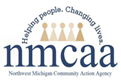 NMCAA leads in strengthening our communities by empowering people to overcome barriers, build connections, and improve their quality of life.Review Type:     Annual review  	 Training ReviewPerformance Review for: ____________________________________________________ Date:  ______________Reviewed by: _____________________________________________Cornerstones of Culture:									    	 Competent    Focus Area	Promotes a culture of support, empowerment, and collaboration.                    		  	Comments:_____________________________________________________________________________________________________________________________________________________________________________________Respect, appreciate, and celebrate each other’s differences. 		          		   Comments:_____________________________________________________________________________________________________________________________________________________________________________________Promote ongoing agency goals and commit to team success.                             		   Comments:_____________________________________________________________________________________________________________________________________________________________________________________Share ideas, be open to suggestions, and maintain a positive attitude.	           	   Comments:_____________________________________________________________________________________________________________________________________________________________________________________Be professional, honest, and sincere to help create a trusting 		                            work environment.Comments:_____________________________________________________________________________________________________________________________________________________________________________________Company CompetenciesWorking Habits:							Competent    Focus Area	Punctual when maintaining working hours?	         	  	 Comments:____________________________________________________________________________________________________________________________________________________________________________________________________________________________________________________________________________________Assignments completed in a timely manner? 	        	                Comments:____________________________________________________________________________________________________________________________________________________________________________________________________________________________________________________________________________________Able to self-direct workload? 			         		 Comments:___________________________________________________________________________________________________________________________________________________________________________________________________________________________________________________________________________________Job Performance:Select one:	      Proficient – results are very good. Significant contributions to objectives of departmentCompetent – results are good.  Performance is consistence with expectations. No areas of concernDeveloping – results show progression towards job performance expectations. More experience needed	 Needs Improvement – several areas of performance require additional trainingUnacceptable- performance does not meet expectations			Comments:_______________________________________________________________________________________________________________________________________________________________________________________________________________________________________________________________________________________________________________________________________________________________________________________________________________________________________________________________________________________________________________________________________________________________________________________________________________________________________________________________________________________________________________________________________________________________________________Personal Goal Guidance:  Goals should be specific, measurable, achievable, relevant, and time-bound.  Goal:_________________________________________________________________________________________________________________________________________________________________________________________________________________________________________________________________________________________Goal:_________________________________________________________________________________________________________________________________________________________________________________________________________________________________________________________________________________________Goal:_________________________________________________________________________________________________________________________________________________________________________________________________________________________________________________________________________________________Goal:_________________________________________________________________________________________________________________________________________________________________________________________________________________________________________________________________________________________Staff Signature: ____________________________________________________________ Date: _______________Supervisor Signature: _______________________________________________________ Date: _______________Director/Manager Signature: _________________________________________________ Date: _______________ Distribution:    Copy/Paste into Kronos Performance Review5/20                           P:  Agency/Human Resources/Supervisors’ Manual/Performance Review Template Form